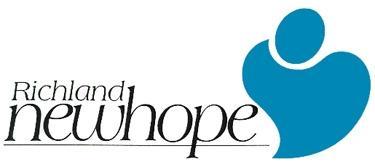  VOLUNTEER APPLICATIONName: (Mr./Mrs./Ms.)	___________________________________________________________________________________Address: ___________________________________________    Date of Birth: _________________________City, State, Zip Code: ________________________________   E-Mail Address: ________________________Home Phone: (___)___________________________  Business or Cell Phone: (___)______________________Medical Emergency Information: In case of emergency, contact: _________________________________________________________________Relationship: __________________________________ Phone: ______________________________________Physician: _________________________________________Phone: __________________________________Volunteer assignments may require you to perform many different mental and physical tasks, including the ability to travel to various Richland County Board of DD sites.  Do you have any reason to believe you will not be able to perform such duties? _____________________________________________________________Have you ever been convicted of any of the offenses on the attached sheets?  __________ If yes, explain: _________________________________________________________________________________________Visitors and Level I Volunteers – skip to bottom of Page 2;Special Case Volunteers (interns/practicums) - complete asterisk(*) sections then go to bottom of Page 2;Level II & III Volunteers – complete rest of the application.*Education:High School ______________________________________________Last Year Completed _______________College __________________________________________________________________________________ Major _________________________________________________ Last Year Completed _________________*Academic Instructor: ____________________________________  Phone: _________________________Volunteer Information:Interests, Skills, Hobbies: ____________________________________________________________________Type of volunteer/student work preferred: ______________________________________________________Age group preferred: __________Children       __________AdultsHours Available:   Monday      Tuesday      Wednesday     Thursday     Friday     Saturday     Sunday           Day            __________________________________________________________________________           Evenings     ________________________________________________________________________________________Other Volunteer Experience:Dates               Location                 Description of Duties                  Supervisor’s Name                 Telephone No.______________________________________________________________________________________________________________________________________________________________________________________________________________________________________________________________________________List friends/relatives working/volunteering for the Richland County Board of Developmental Disabilities:_________________________________________________________________________________________________________________________________________________________________________Are you now or have you ever been employed by the   of Developmental Disabilities?___________  If so, when and in what capacity?_____________________________________________________________________________________________________________________________Employment History:Name of Employer___________________________________ Telephone No. (       ) _____________________               Address___________________________________________________________________________________                                  No.                               Street                                                                         City                                              State                                   Zip CodeName & Title of Supervisor___________________________________________________________________Job Title ____________________________________________    Dates of Employment  _______ to _______Name of Employer ___________________________________ Telephone No. (       ) _____________________               Address___________________________________________________________________________________                                  No.                               Street                                                                         City                                              State                                   Zip CodeName & Title of Supervisor___________________________________________________________________Job Title ____________________________________________    Dates of Employment  _______ to _______References:List three references, excluding family members:     Name                         Occupation                       Address/City/State/Zip Code                     Telephone No.1.  ______________________________________________________________________________________2.  ______________________________________________________________________________________3.  ______________________________________________________________________________________Please list any information that you feel would be helpful in selecting placement: _____________________________________________________________________________________________________________________________________________________________________________________________________________________________________________  Please read before signing:I, the undersigned, understand that I am a volunteer for the Richland County Board of Developmental Disabilities.  I further understand that I am not an employee of the Richland County Board of Developmental Disabilities and that, as a volunteer, I am not entitled to any of the benefits of employment offered to employees of the Richland County Board of Developmental Disabilities.  I further understand that I am not covered by the Richland County Board of Developmental Disabilities’ policies of health insurance, worker’s compensation, unemployment insurance, or any retirement plan. I understand and agree that, if I am an employee of the Richland County Board of Disabilities, my activities in the capacity of volunteer are separate and distinct from my activities in my capacity as an employee.  As such, no rights benefits or privileges afforded to me in my status as an employee are transferable to my activities or status in my volunteer capacity.  I further understand and agree that I am prohibited from volunteering for activities which constitute, in whole or part, the regular job duties and responsibilities of my employment with the Richland County Board of Developmental Disabilities.  As an employee of the Richland County Board of Developmental Disabilities, I further acknowledge and agree that I am offering my services as a volunteer freely and without pressure or coercion, direct or implied, from the Richland County Board of Developmental Disabilities.I further state that I am not otherwise barred or subject to any conflicts of interest that would prohibit me from becoming a volunteer for the Richland County Board of Developmental Disabilities, including but not limited to the fact that neither I nor an immediate family member have any ownership interest in or am under a contract with a contract agency of the Richland County Board of Developmental Disabilities.  If such an ownership interest exists, I will disclose to the Richland County Board of Developmental Disabilities, the identity of the agency, and the nature of the relationship with that agency.It is the intent of the Richland County Board of Developmental Disabilities to comply with all legal requirements and procedures for individual confidentiality.  It is imperative that all staff, volunteers, and visitors understand the importance of safeguarding the confidentiality of our individuals, including the individual’s identity and personal information.  The law also prohibits former employees and volunteers from disclosing confidential information.  This is a lifetime prohibition.  My signature below indicates that I understand my obligations to maintain the confidentiality of all information I might be privileged to as a volunteer at the Richland County Board of Developmental Disabilities.  __________________________________________________________                 ________________________________________                                       Signature of Applicant                                                                                               Date__________________________________________________________                 ________________________________________                                             Site Supervisor                                                                                                     Date_______________________________________________________________________                      _________________________________________________                                             Coordinator of Volunteers                                                                                            DateParent/Guardian Consent (if under the age of 18):___________________________________________________________________________________________________________________________________                                   Signature                                        Relationship to Applicant                                       DateReturn this form to: NewhopeCommunity Education Office StatementRichland County Board of Developmental Disabilities is dedicated to supporting people to be valued members of their community and to live life they desire. (2/18/2021)A volunteer applicant, unless the applicant is legally rehabilitated, may not be accepted by a County Board of Developmental Disabilities if the applicant has been convicted of or pleaded guilty to any of the following:TIER ONE (Permanent Exclusion):The Board shall not employ an applicant or continue to employ an employee if the applicant or employee has been convicted of or pleaded guilty to any of the following sections of the Revised Code:R.C. 2903.01 - Aggravated murderR.C. 2903.02 - MurderR.C. 2903.03 - Voluntary manslaughterR.C. 2903.11 - Felonious assaultR.C. 2903.15 - Permitting Child AbuseR.C. 2903.16 - Failing to provide for a functionally impaired person R.C. 2903.34 - Patient abuse or neglectR.C. 2903.341 - Patient endangermentR.C. 2905.01 - KidnappingR.C. 2905.02 - Abduction R.C. 2905.32 - Human traffickingR.C. 2905.33 - Unlawful conduct with respect to documentsR.C. 2907.02 - RapeR.C. 2907.03 - Sexual batteryR.C. 2907.04 - Unlawful sexual conduct with a minor (formerly corruption of a minor).R.C. 2907.05 - Gross sexual impositionR.C. 2907.06 - Sexual impositionR.C. 2907.07 - ImportuningR.C. 2907.08 - VoyeurismR.C. 2907.12 - Felonious sexual penetration as it existed prior to September 3, 1996R.C. 2907.31 - Disseminating matter harmful to juvenilesR.C. 2907.32 - Pandering obscenityR.C. 2907.321 - Pandering obscenity involving a minorR.C. 2907.322 - Pandering sexually oriented matter involving a minorR.C. 2907.323 - Illegal use of minor in nudity-oriented material or performanceR.C. 2909.22 - Soliciting/providing support for act of terrorismR.C. 2909.23 - Making terrorist threatR.C. 2909.24 - TerrorismR.C. 2913.40 - Medicaid fraudR.C. 2923.01 (Conspiracy) when the underlying offense is any of the offenses or violations described in this tier of this ExhibitR.C. 2923.02 (Attempt) when the underlying offense is any of the offenses or violations described in this tier of this ExhibitR.C. 2923.03 (Complicity) when the underlying offense is any of the offenses or violations described in this tier of this Exhibit.A conviction related to fraud, theft, embezzlement, breach of fiduciary responsibility, or other financial misconduct involving a federal or state-funded program, excluding the disqualifying offense set forth in section 2913.46 of the Revised Code (illegal use of supplemental nutrition assistance program or women, infants, and children program benefits)A violation of an existing or former municipal ordinance or law of this state, or any other state, or the United States that is substantially equivalent to any of the offenses or violations described in this tier of this Exhibit.TIER TWO (Ten-Year Exclusion):The Board shall not employ an applicant or continue to employ an employee for a period of ten years from the date the applicant or employee was fully discharged from imprisonment, probation, and parole, if the applicant or employee has been convicted of or pleaded guilty to any of the following sections of the Revised Code.R.C. 2903.04 - Involuntary manslaughterR.C. 2903.041 - Reckless HomicideR.C. 2905.04  - Child stealing (as it existed prior to July 1, 1996)R.C. 2905.05 - Criminal child enticementR.C. 2905.11 - ExtortionR.C. 2907.21 - Compelling prostitutionR.C. 2907.22 - Promoting prostitutionR.C. 2907.23 - Enticement or solicitation to patronize a prostitute; procurement of a prostitute for anotherR.C. 2909.02 - Aggravated ArsonR.C. 2909.03 - ArsonR.C. 2911.01 - Aggravated robberyR.C. 2911.11 - Aggravated burglaryR.C. 2913.46 - Illegal use of supplemental nutrition assistance program or women, infants, and children program benefits.R.C. 2913.48 - Workers’ Compensation fraudR.C. 2913.49 - Identity fraudR.C. 2917.02 - Aggravated riotR.C. 2923.12 - Carrying concealed weaponR.C. 2923.122 - Illegal conveyance or possession of a deadly weapon or dangerous ordnance in a school safety zone and illegal possession of an object indistinguishable from a firearm in a school safety zoneR.C. 2923.123 - Illegal conveyance, possession or control of a deadly weapon or dangerous ordnance into a courthouseR.C. 2923.13 - Having weapons while under disabilityR.C. 2923.161 - Improperly discharging a firearm at or into a habitation or school R.C. 2923.162 - Discharge of firearm on or near prohibited premisesR.C. 2923.21 - Improperly furnishing firearms to a minorR.C. 2923.32 - Engaging in a pattern of corrupt activityR.C. 2923.42 - Participation in criminal gang activityR.C. 2925.02 - Corrupting another with drugsR.C. 2925.03 - Trafficking in drugsR.C. 2925.04 - Illegal manufacture of drugs or cultivation of marijuanaR.C. 2925.041 - Illegal assembly or possession of chemicals for the manufacture of drugsR.C. 3716.11 - Placing harmful objects in food or confectionR.C. 2923.01 (Conspiracy) when the underlying offense is any of the offenses or violations described in this tier of this ExhibitR.C. 2923.02 (Attempt) when the underlying offense is any of the offenses or violations described in this tier of this ExhibitR.C. 2923.03 (Complicity) when the underlying offense is any of the offenses or violations described in this tier of this ExhibitA violation of an existing or former municipal ordinance or law of this state, or any other state, or the United States that is substantially equivalent to any of the offenses or violations described in this tier of this Exhibit.TIER THREE (Seven Year Exclusion):The Board shall not employ an applicant or continue to employ an employee for a period of seven years from the date the applicant or employee was fully discharged from imprisonment, probation, and parole, if the applicant or employee has been convicted of or pleaded guilty to any of the following sections of the Revised Code:R.C. 959.13 - Cruelty to animalsR.C. 959.131 - Prohibitions concerning companion animalsR.C. 2903.12 - Aggravated assaultR.C. 2903.21 - Aggravated menacingR.C. 2903.211 - Menacing by StalkingR.C. 2905.12 - CoercionR.C. 2909.04 - Disrupting public servicesR.C. 2911.02 - RobberyR.C. 2911.12 - BurglaryR.C. 2913.47 - Insurance FraudR.C. 2917.01 - Inciting to violenceR.C. 2917.03 - RiotR.C. 2917.31 - Inducing panicR.C. 2919.22 - Endangering childrenR.C. 2919.25 - Domestic violenceR.C. 2921.03 - IntimidationR.C. 2921.11 - PerjuryR.C. 2921.13 - Falsification, falsification in theft offense, falsification to purchase firearm, or falsification to obtain a concealed handgun license.R.C. 2921.34 - EscapeR.C. 2921.35 - Aiding escape or resistance to lawful authorityR.C. 2921.36 - Illegal conveyance of weapons, drugs, or other prohibited items into grounds of detention facility or institution.R.C. 2925.05 - Funding of drugs or marijuana traffickingR.C. 2925.06 - Illegal administration or distribution of anabolic steroidsR.C. 2925.24 - Tampering with drugsR.C. 2927.12 - Ethnic intimidationR.C. 2923.01 (Conspiracy) when the underlying offense is any of the offenses or violations described in this tier of this ExhibitR.C. 2923.02 (Attempt) when the underlying offense is any of the offenses or violations described in this tier of this ExhibitR.C. 2923.03 (Complicity) when the underlying offense is any of the offenses or violations described in this tier of this Exhibit.A violation of an existing or former municipal ordinance or law of this state, or any other state, or the United States that is substantially equivalent to any of the offenses or violations described in this tier of this Exhibit.TIER FOUR (Five year exclusion):The Board shall not employ an applicant or continue to employ an employee for a period of five years from the date the applicant or employee was fully discharged from imprisonment, probation, and parole, if the applicant or employee has been convicted of or pleaded guilty to any of the following sections of the Revised Code:R.C. 2903.13 - AssaultR.C. 2903.22 - MenacingR.C. 2907.09 - Public indecencyR.C. 2907.24 - Soliciting after a positive HIV testR.C. 2907.25 - ProstitutionR.C. 2907.33 - Deception to obtain matter harmful to juvenilesR.C. 2911.13 - Breaking and enteringR.C. 2913.02 - TheftR.C. 2913.03 - Unauthorized use of a vehicleR.C. 2913.04 - Unauthorized use of property; computer, cable, or telecommunication propertyR.C. 2913.05 - Telecommunications fraudR.C. 2913.11 - Passing bad checksR.C. 2913.21 - Misuse of credit cardsR.C. 2913.31 - Forgery, forging identification cardsR.C. 2913.32 - Criminal simulationR.C. 2913.41 - Defrauding a rental agency or hostelryR.C. 2913.42 - Tampering with recordsR.C. 2913.43 - Securing writings by deceptionR.C. 2913.44 - Personating an officerR.C. 2913.441 - Unlawful display of law enforcement emblem R.C. 2913.45 - Defrauding creditorsR.C. 2913.51 - Receiving stolen propertyR.C. 2919.12 - Unlawful abortion R.C. 2919.121 - Unlawful abortion upon a minorR.C. 2919.123 - Unlawful distribution of an abortion-inducing drugR.C. 2919.23 - - Interference with custody R.C. 2919.24 - Contributing to unruliness or delinquency of childR.C. 2921.12 - Tampering with evidenceR.C. 2921.21 - Compounding a crimeR.C. 2921.24 - Disclosure of confidential informationR.C. 2921.32 - Obstructing justiceR.C. 2921.321 - Assaulting/harassing a police dog, horse/service animalR.C. 2921.51 - Impersonation of peace officer R.C. 2925.09 - Illegal administration, dispensing, distribution, manufacture, possession, selling, or using any dangerous veterinary drugR.C. 2925.11 - Drug possession other than a minor drug possession offenseR.C. 2925.13 - Permitting drug abuseR.C. 2925.22 - Deception to obtain a dangerous drugR.C. 2925.23 - Illegal processing of drug documentsRR.C. 2925.36 - Illegal dispensing of drug samplesR.C. 2925.55 - Unlawful purchase or receipt of pseudoephedrine productR.C. 2925.56 - Unlawful sale of pseudoephedrine productR.C. 2923.01 (Conspiracy) when the underlying offense is any of the offenses or violations described in this tier of this Exhibit R.C. 2923.02 (Attempt) when the underlying offense is any of the offenses or violations described in this tier of this ExhibitR.C. 2923.03 (Complicity) when the underlying offense is any of the offenses or violations described in this tier of this ExhibitA violation of an existing or former municipal ordinance or law of this state, or any other state, or the United States that is substantially equivalent to any of the offenses or violations described in this tier of this Exhibit.TIER FIVE (No Exclusion):The Board may employ an applicant or continue to employ an employee if the applicant or employee has been convicted of or pleaded guilty to any of the following sections of the Revised Code:R.C. 2925.11 - Drug possession that is minor drug possession offenseR. C. 2925.14 - Illegal use or possession of drug paraphernaliaR.C. 2925.141 - Illegal use or possession of marijuana drug paraphernaliaA violation of an existing or former municipal ordinance or law of this state, or any other state, or the United States that is substantially equivalent to any of the offenses or violations described in this tier of this Exhibit.Applicant has received a copy of the Background Investigations policy and procedures.Revised 2/18/2021